表格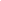 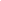 填寫須知及注意事項:表格需連同賣書單及個人行政費用:$ 5一併提交。活動當日每個檔位的人數亦將會限制至1人。必須將所有會售賣的書籍及數量填妥於表格內。每個組別(中一、中二、中三，中四至中六)均有其所屬表格，若同學須售賣不同組別的書本，必須填寫另一份相應的表格。e.g.中三級組別的表格只售賣中三級書本，如要賣中一級書本，需填寫中一級組別的表格。需於截止日期前填妥及簽署下方的協議書並交回。由於賣書單將會被收起，賣書同學請自行保留所賣書單的副本。由於場地所限，是次活動的參與將採取先到先得制。學生會保留是次活動之一切執行權。每組同一本書只能售賣兩本。- - - - - - - - - - - - - - - - - - - - - - - - - - - - - - - - - - - - - - - - - - - - - - - - - - - - - - - - - - - - - - - - - - - - -協議書	本組參加由學生會主辦的舊書售賣活動，明白當天要負責一切之書本買賣、介紹及可以議價，並願意遵守一切買賣規則。當日負責售賣的同學: _________________   簽署:                             _________________   日期：_____________________________學生會用﹕___________________________賣書單注意:可售賣的書本包括書單列明的書籍及歷屆試題     舊書的售價將以此單上列明的價錢為準，同學不得於賣書當日再作出任何修改歷屆試題或其他教科書籍(如沒有不用理會):賣書同學姓名:e.g. 1A 陳大文 (1)書本編號                            書名數量Form101 Mathematics in Action Book 1A (Modular Binding)(3rd Ed., 2015) – K.H. Yeung & C.M. Yeung etc.02Mathematics in Action Book 1B (Modular Binding)(3rd Ed., 2015) – K.H. Yeung & C.M. Yeung etc.03Junior Secondary Exploring Geography Book 1: Using Urban Space Wisely (with E–Book Activation Code)(2012) – Ip Kim Wai & Lam Chi Chung etc.
04Exploring Map Skills for Secondary Schools Book 1 (with CD–Rom)(2000) – Samuel Chan & Mariana Au05Mini School Atlas 袖珍世界地圖集 (6th Ed., 2015)06Interactive Science Book 1A (with Bridging Programme P6 to S1, Activity Book & E–Book)(2nd Ed.)(with Minor Amendments, 2015) – Tong Shiu Sing & Ip Hing Wah etc. (2010 edition can also be used)
07Interactive Science Book 1B (with Lab Skills & Scientific InvestigationHandbook, Activity Book & E–Book)(2nd Ed.)(with Minor Amendments, 2015) – Tong Shiu Sing & Ip Hing Wah etc. (2010 edition can also be used)08聖經伴我行  第二冊 (2007年版)
09聖經伴我行習作  第二冊 (2007年版)10聖經 (和合本修定版)(新舊約全書‧輕便裝)(上帝版 ISBN: 9789622932029)11啟思中國語文  中一上 (2014年第四版) – 布裕民、李孝聰等12啟思中國語文  中一下 (2014年第四版) – 布裕民、李孝聰等13新理念中國歷史  第一冊 (2012年第三版) – 杜振醉、胡志偉等14說好普通話: 核心單元  中一 (2013年第三版) – 初中普通話編寫委員會15Integrated Music Book 1 (2nd Ed., 2013)16171819     20    21試題編號                            試題名稱數量